 LSC SPECIAL MEETING AGENDA- FRIDAY, JUNE 24, 2022 – 4:30PM LSC SPECIAL MEETING AGENDA- FRIDAY, JUNE 24, 2022 – 4:30PM LSC SPECIAL MEETING AGENDA- FRIDAY, JUNE 24, 2022 – 4:30PM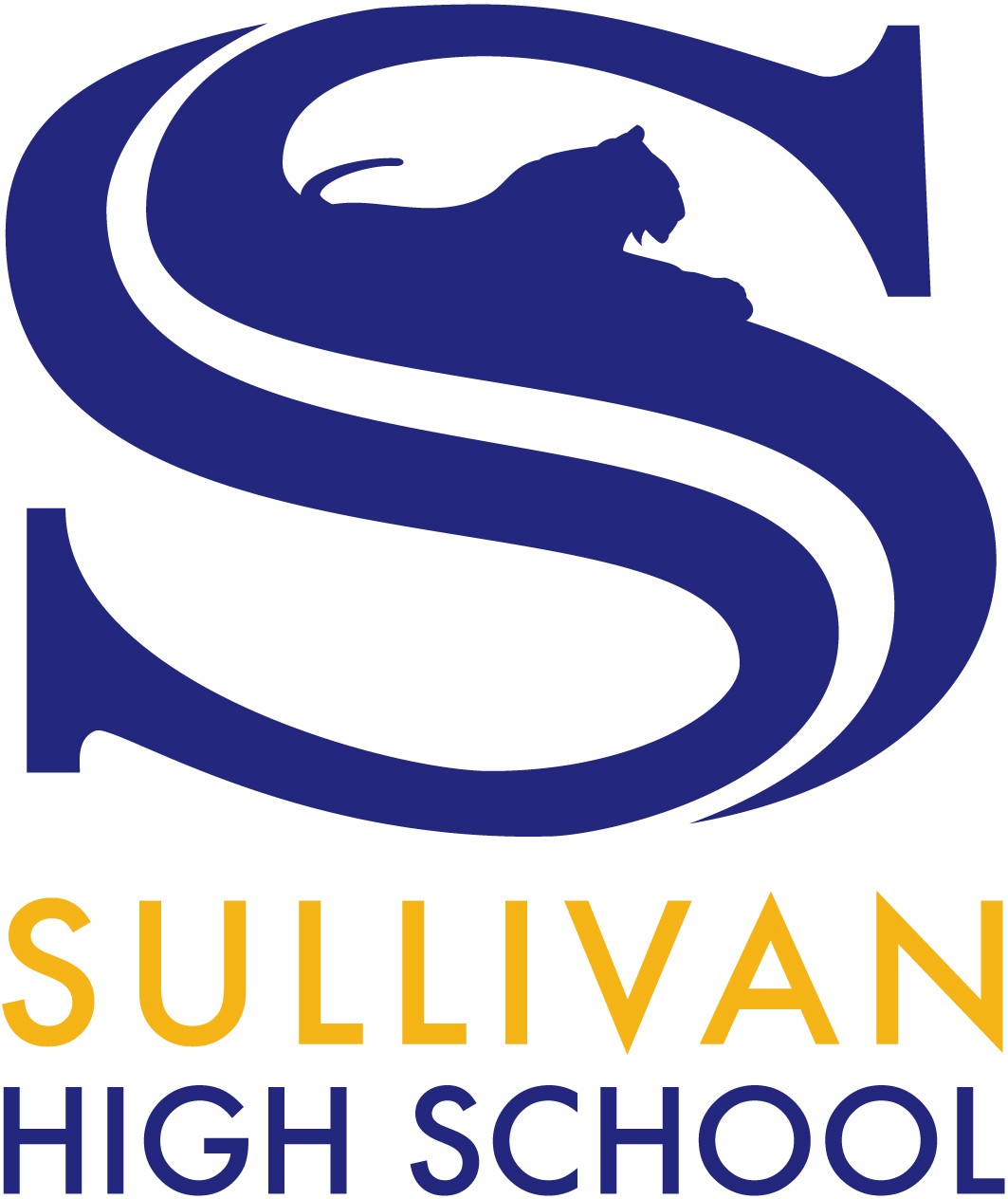 F – FamilyI – IntegrityVision: Sullivan High School is committed to preparing lifelong learners to be empathetic and innovative thinkers who serve the global community in pursuit of equity and justice.Mission: We, the Sullivan community, are driven to implement a personalized, standards-based curriculum that prepares all learners for real-world, postsecondary success. We strive to create a positive, supportive learning environment that nurtures independence and critical thinking in our students, while we guide them towards postsecondary success.Norms:Start and end on time.Follow the schedule.Promote equity of voice.Be respectful of others and their opinions.Remain goal-oriented and solutions-driven.Stay engaged on the topic at hand.S – ServiceVision: Sullivan High School is committed to preparing lifelong learners to be empathetic and innovative thinkers who serve the global community in pursuit of equity and justice.Mission: We, the Sullivan community, are driven to implement a personalized, standards-based curriculum that prepares all learners for real-world, postsecondary success. We strive to create a positive, supportive learning environment that nurtures independence and critical thinking in our students, while we guide them towards postsecondary success.T – TenacityVision: Sullivan High School is committed to preparing lifelong learners to be empathetic and innovative thinkers who serve the global community in pursuit of equity and justice.Mission: We, the Sullivan community, are driven to implement a personalized, standards-based curriculum that prepares all learners for real-world, postsecondary success. We strive to create a positive, supportive learning environment that nurtures independence and critical thinking in our students, while we guide them towards postsecondary success.Date/Time:Friday, June 24th 4:30PM Room 131 – Sullivan HSVirtual LinkFriday, June 24th 4:30PM Room 131 – Sullivan HSVirtual LinkAdvance Prep:Objectives:Principal Selection Principal Selection RolesLSC Chair – Serena Gordon Timekeeper – Brenda HardgeNote Taker -Secretary - Whitney NorrisLSC Chair – Serena Gordon Timekeeper – Brenda HardgeNote Taker -Secretary - Whitney NorrisAGENDAAGENDAAGENDAAGENDATimeTopicsActivitiesNotes4:30PMCall the Meeting to Order - Roll CallSerena Gordon - (Parent) - LSC ChairKim Zeisger – (Parent) Julianna Perez – (Parent) Latoya Peterson - (Parent)Brenda Hardge -(Parent)Whitney Norris - (Parent)Calvin Clark - (Teacher) - FOIA officer - PPLC John “Cyriac” Mathew (Teacher) - PPLC Ana Llorens (Staff member)Oluwadabira Alonge-Oludaye “Dabira”(Student Rep)Joanna Martinez - (Student Rep)Isabella “Izzy” Anderson - (Student Rep) Christina Gonzalez (Interim Principal)4:35 PMApproval Previous Meeting Minutes4:40 PMApproval Agenda4:45-5:00 PMPublic Comment5:00-5:30 PMMarcus Pittman: Principal Contract Information 5:30-7:00 PM7:00-7:30PMClosed Session: Forum DebriefOpen Session: Vote for Principal CandidateQuestions, Comments, ConcernsNext Meeting TBD 7:30 PMAdjourn MeetingACTION STEPSACTION STEPSACTION STEPSItemOwnerCompletion Date